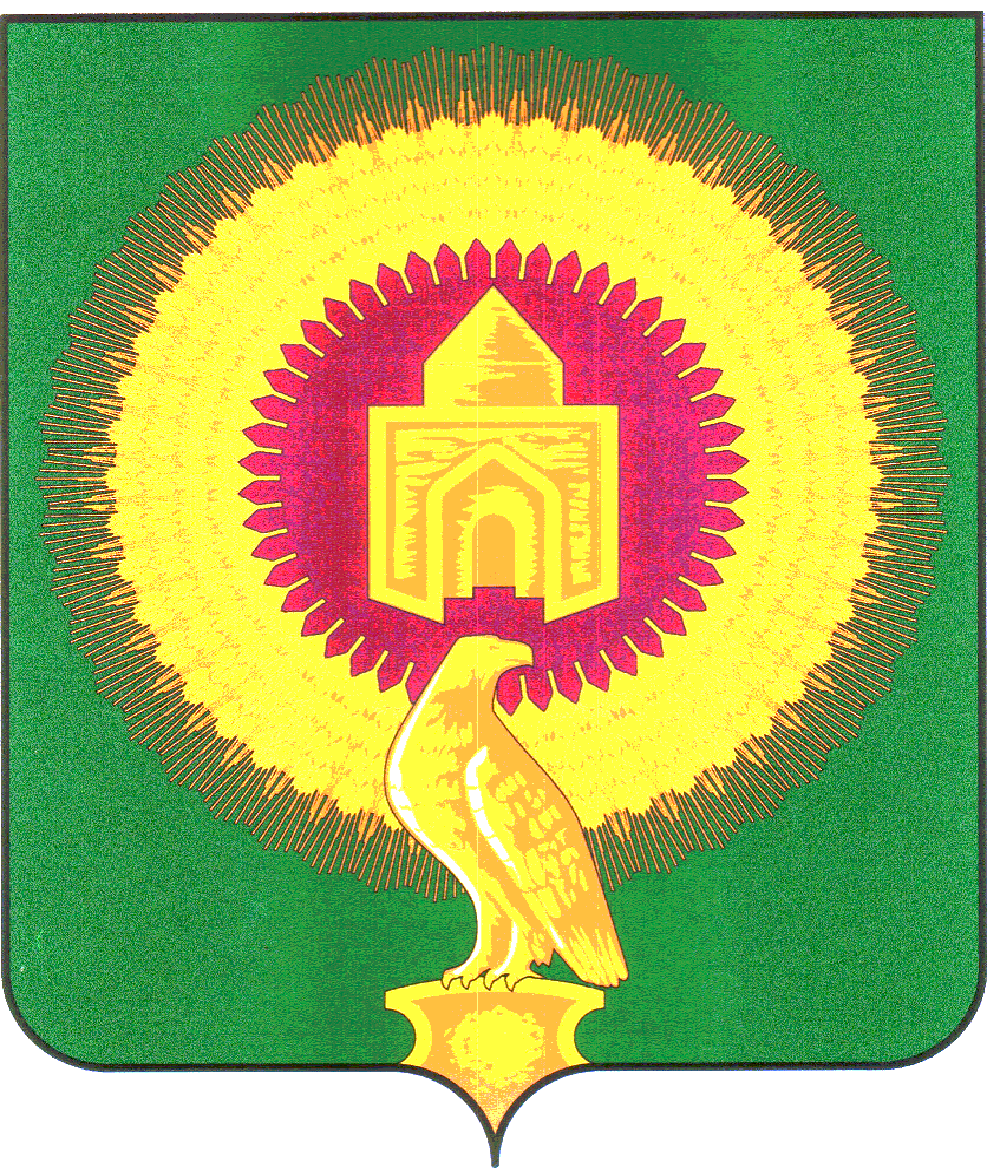 от 31.08.2022г   № 21                                                                                                                       О подготовке проекта «Правила землепользования и  застройки Николаевского сельского поселения Варненского муниципального района Челябинской области»         В целях создания условий для устойчивого развития территорий сельских поселений  Варненского муниципального района, Челябинской области, сохранения окружающей среды и объектов культурного наследия, создания условий для планировки территорий, обеспечения прав и законных интересов физических и юридических лиц, в том числе правообладателей земельных участков и объектов капитального строительства, создания условий для привлечения инвестиций, в том числе путем предоставления возможности выбора наиболее эффективных видов разрешенного использования земельных участков и объектов капитального строительства, руководствуясь Федеральным законом от 06.10.2003 N 131-ФЗ "Об общих принципах организации местного самоуправления в Российской Федерации", статьями 31-33 Градостроительного кодекса Российской Федерации, Уставом Николаевского сельского поселения, Администрация Николаевского сельского поселения, Варненского муниципального района Челябинской области ПОСТАНОВЛЯЕТ: 1. Осуществить подготовку проекта «Правила землепользования и застройки   Николаевского  сельского поселения, Варненского муниципального                                района Челябинской области».2. Опубликовать настоящее постановление в средствах массовой информации и в информационной системе обеспечения градостроительной деятельности.                                                                                                                                                                                                                                                                                                                          3.  Настоящее постановление вступает в силу с момента подписания.Глава Николаевскогосельского поселения                                                               А.Ю.КульковАДМИНИСТРАЦИЯ                                                                          НИКОЛАЕВСКОГО СЕЛЬСКОГО ПОСЕЛЕНИЯ ВАРНЕНСКОГО МУНИЦИПАЛЬНОГО РАЙОНАЧЕЛЯБИНСКОЙ ОБЛАСТИПОСТАНОВЛЕНИЕ